Name: Cap Bao TramPartner’s name: Mike, Lucas, JackyPRE LAB 4WASTE OF PHOTOSYNTHESISPREDICTIONThe purpose of this lab is to prove (show) the process of photosynthesis.My hypothesis is photosynthesis uses the sunlight energy to alter carbon dioxide and water into high energy (sugar, starch) and oxygen.I expected during the experiment, the phenomena will appear bubble.MATERIALSLarge clear plastic cupSodium Bicarbonate solution (Source of carbon dioxide)Elodea plantLarge test tubePROCEDUREStep 1:  Fill a large clear plastic cup about half sodium bicarbonate solution.Step 2: Place an elodea plant in a large test tube with the cut stem at the bottom. Then fill all the empty space in the tube with sodium bicarbonate solution.Step 3: Hold your thumb over the mouth of the tube. Turn the tube over, and lower it to the bottom of the cup, make sure there is no air trapped in the tube. Step 4: Place the cup under the light (source of sunlight energy)Step 5: After (at least) 20 minutes, look closely at the elodea leaves, record the observation.DATAMy observation is I see there is a few (sometimes only one) tiny bubbles appears in the bottom or on the top of the tube after 10 minutes under the light bulb.First bubble appears 9 minutes 55 seconds, and then the second appears next 10 minutes. The third bubble appears is about nearly 5 minutes later.It consumes 25 minutes for the bubbling.OBSERVATION & CONCLUSIONThe phenomena I observed are, in the process of photosynthesis, when the elodea plants absorb the energy and water; it will transfer carbon dioxide and water into oxygen and sugars. The bubble appears is actually oxygen. I see that it takes time for the process to happen. I also see that the level of water drop after 25 minutes of observation.Base on my observation, I find out that my hypothesis is accurate; however I didn’t guess the amount of bubble will appear in the experiment.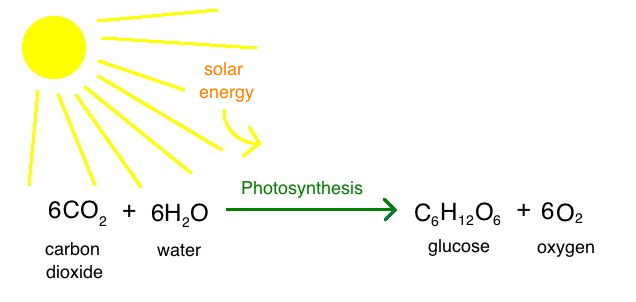 